Publicado en Madrid el 04/01/2019 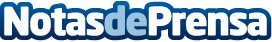 Súmate Marketing Online: los regalos que llegarán estos ReyesJuguetes para los más pequeños, electrónica de consumo para los adultos y artículos de belleza siguen siendo los objetos más buscados, según un análisis llevado a cabo por Súmate Marketing Online a través de Google TrendsDatos de contacto:Actitud de Comunicación / Aurora Ochoa913022860Nota de prensa publicada en: https://www.notasdeprensa.es/sumate-marketing-online-los-regalos-que Categorias: Nacional Marketing E-Commerce Consumo http://www.notasdeprensa.es